KX-NS500: poslovno komunikacijsko rešenje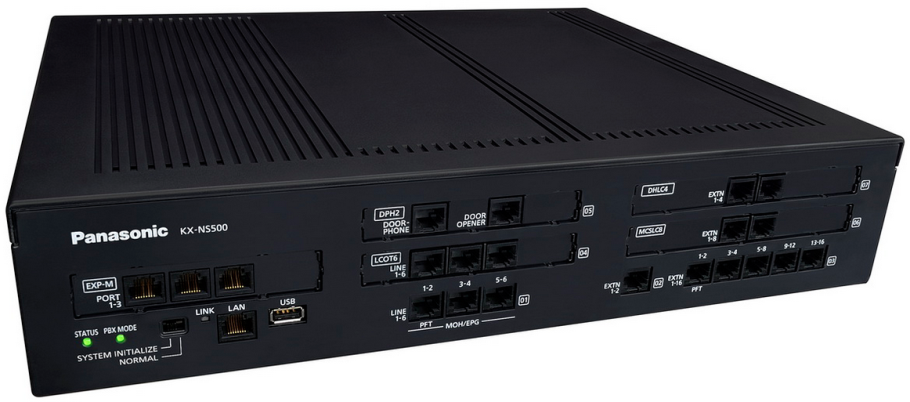 Naslednik sistema KX_TDA100/200 za mala ili srednja preduzeća . Ako  tražite sistem za  komunikaciju visoke i kvalitetne tehnologije, bez velikog  budžeta, najbolji odgovor je novi  KX-NS500 sistem  “ujedinjene komunikacijske platform”. Ovaj pametni IP hibrid je sistem za preduzeća do 250 zaposlenika, koji se fleksibilno može konfigurisati i širiti prema specifičnim zahtevima posla.Osnovni kapacitet KX-NS500 (Basic Control Unit) je opremljen sa:6 portova za analogne telefonske linije 16 portova za analogne locale SLT2 porta za digatalne sistemske telefone 2 porta za nastavak telefoniranja prilikom izostanka el. enerigije iz mreže - Power failure transfer2 porta DISA / Pojednostavljena funkcija govornih poruka – VMFabrički kapacitet dodatnog kabineta KX-NS520 je opremljen sa:16 portova za analogne lokale  SLT 4 porta za nastavak telefoniranja prilikom izostanka el. enerigije iz mreže - Power failure transfer KX-NS500 je također objedinjen komunikacijski server sa bogatim IP funkcijama, kao što su:mobilnost lokala (mobile linking), integrisana glasovna pošta (voice mail), kratke poruke (chat), i informacije o prisutnosti.Uz KX-NS500 mogu se koristiti aplikacije radi obezbeđenja efikasnijeg rada i unapređenja poslovanja. kao što su:rešenja za pozivne centre (call centre solution), mobilna rešenja (mobile solution),  sistem govornih poruka (voice mail system), Profesionalne funkcije za podršku vašem sistemuRutiranje poziva sa glasovnim navođenjem (BUILT-IN AUTO ATTENDANT)Kao standardna funkcija u sistemu KX-NS500 ima mogućnost da  pozivaoca poveže na  odgovarajuće odelenje ili operatora u skladu sa njihovim upitom kroz rutiranje poziva sa glasovnim navođenjem. Također pozivaoci imaju opciju  da ostave poruku ako operater nije dostupan.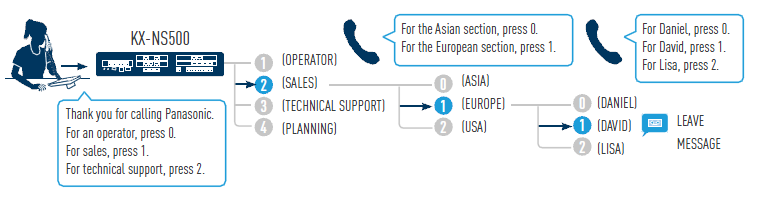 Poboljšana govorna pošta  (ENHANCED VOICE MAIL)KX-NS500  omogućava proširena govorne pošte sistema da istovremeno  snima do maksimalnih 24 kanala i 400 sati. Tehničke karakteristike sistema omogućavaju da se korisnicima šalje email upozorenja kada imaju novu govornu poštu. Email također može biti poslat kod upozorenje o propuštenom pozivu, omugućujući korisnicima da brzo reaguju na propuštene pozive.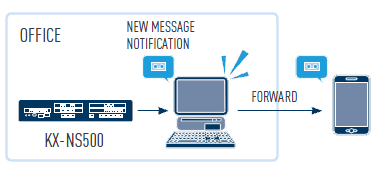 Automatsko snimanje i arhiviranje razgovora (AUTO RECORDING AND BACKING-UP CONVERSATIONS)KX-NS500 je opremljen sa funkcijom govorne pošte koja se može koristiti za automatsko snimanje razgovora, snimajući ih na USB memoriju ili na vanjski medium  preko interneta.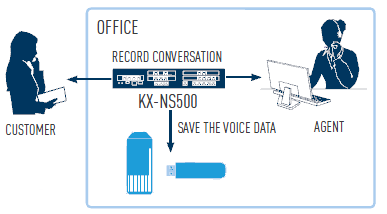 Rešenje za pozivni centar  (CALL CENTRE SOLUTION)Čak i ako ste malo ili srednja preduzeća, koristeći pozivni centar može da poveća efikasnost svojih operacija. KX-NS500 uključuje funkciju napredng rutiranje pozivima koja vam omogućava da se povežete na pozivni centar, bez potrebe za eksternim CTI serverom. 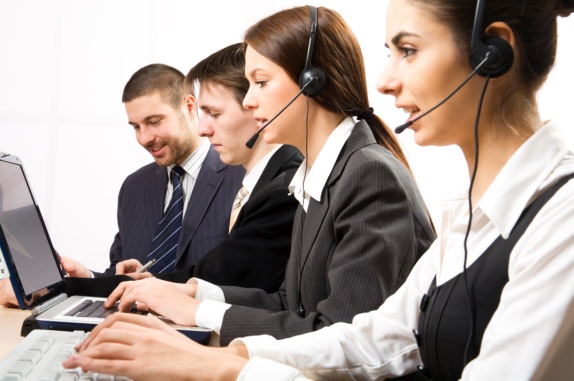 Kompatibilnost sa modernim telefonimaKX-NS500 je kompatibilan sa velikim izborom najnovijih Panasonic telefona i telefonskim terminalima.Wireless rešenjaAko su vaši zaposleni osobe koje rade iz kancelarije ili od kuće, KX-NS500 je idealno rešenje za vas.Sistem omogućava:Integraciju sa mobilnim telefonimaFiksni telefoni i mobilni telefoni mogu koristiti isti brojSimultano primanje poziva na grupu telefonaProširivi telefonski dometMulti-Cell DECT sistemaMaksimalni broj kartica sa pozicijama u  kućištu KX-NS500: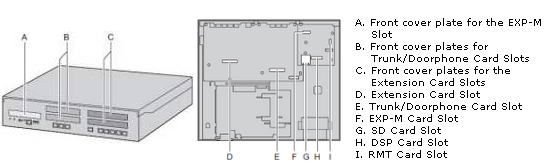 TEHNIČKE SPECIFIKACIJEGlavni procesor: CPU Cortex A8 600 (KX-NS500 osnovno kućište)Glavni procesor: CPU Cortex A8 300 MHz (KX-NS520dodatno kućište)Napajanje: Ulaz 100 V AC do 130 V AC: 2.2 A / 200 V AC do 240 V AC: 1.3 A; 50 Hz/60HzPotrošnja: 110 W u punom kapacitetu (po kućištu)Rezervno napajanje: Ugrađen priključak za baterijeOčuvanje sistemskih podataka: Baterijsko do 7 godinaNačin biranja po tel. linijama: Pulsno (DP) 10 pps / Tonsko 20 pps (DTMF)Način biranja po lokalima: Pulsno (DP) 10 pps / Tonsko 20 pps (DTMF)Konverzacioni mod: DP-DTMF, DTMF-DPFrekvencija zvona: 20 Hz/25 Hz (selektivno)Temperatura radnog okruženja: 0 °C do 40 °CVlažnost okruženja: 10 % do 90 % (bez kondenzacije)Konferencijske veze: Od 10 x 3-party do 4 x 8-partyMuzika na čekanju (MOH): Najviše 8 portova (Kontrola nivoa: -31.5 dB do +31.5 dB po 0.5 dB). Izvor Interno/Ekterno (selektivno)Spoljni razlgas (Paging): Najviše 6 portova (Kontrola nivoa: -15.5 dB do +15.5 dB po 0.5 dB)LAN: 1 port (za LAN umrežavanje) 10BASE-T/100BASE-TX (Auto MDI/MDI-X)Povezivanje lokala kablom: SLT 1-par žica (T, R) / DPT 1-par žica (D1, D2) ili 2-para žica (T, R, D1, D2) / PT-interface CS 1-par žica (D1, D2) / PT-interface CS (Highdensity) 4-para žica (D1, D2) / DSS Console and Addon Key Module 1-par žica (D1, D2)Metod hlađenja: VentilatorDimenzije Š x V x D: 430 x 88 x 367 mmTežina: do 4.5 kg u punom kapacitetu (po kućištu)Kapacitet sistema KX-NS500Kapacitet sistema KX-NS500Kapacitet sistema KX-NS500Kapacitet sistema KX-NS500Kapacitet sistema KX-NS500Kapacitet sistema KX-NS500Maximum Terminal EquipmentMaximum Terminal EquipmentMaximum Terminal EquipmentMaximum Terminal EquipmentMaximum Terminal EquipmentMaximum Terminal EquipmentMaximum Terminal EquipmentMaximum Terminal EquipmentMaximum Terminal EquipmentMaximum Terminal EquipmentMaximum Terminal EquipmentMaximum Terminal EquipmentMaximum Terminal EquipmentTypeTypeTypeTypeNS500 Built-inNS500 Built-inKX-NS500KX-NS500KX-NS500 + 1 KX-NS520KX-NS500 + 1 KX-NS520KX-NS500 + 2 KX-NS520KX-NS500 + 2 KX-NS520KX-NS500 + 3 KX-NS520 Extensions (Legacy+IP) Extensions (Legacy+IP) Extensions (Legacy+IP) Extensions (Legacy+IP) 18 18 162 (168) 162 (168) 194 (208) 194 (208) 226 (248) 226 (248) 258 (288) Legacy (DXDP) Legacy (DXDP) Legacy (DXDP) 18 (20) 18 (20) 34 (40) 34 (40) 66 (80) 66 (80) 98 (120) 98 (120) 130 (160) SLT SLT 16 16 32 32 64 64 96 96 128 DPT   (Kada se koristi digitalni XDP) DPT   (Kada se koristi digitalni XDP) 2 (4) 2 (4) 18 (24) 18 (24) 34 (48) 34 (48) 50 (72) 50 (72) 66 (96) APT APT N/A N/A 8 8 16 16 24 24 32 IP IP IP N/A N/A 128 128 128 128 128 128 128IP-PT      IP-PT        N/A  N/A 128 128 128 128 128 128 128 (KX-NT500/300 serije, KX-NT265 (softverska verzija 2.0 ili veća)) (KX-NT500/300 serije, KX-NT265 (softverska verzija 2.0 ili veća))  N/A  N/A 128 128 128 128 128 128 128SIPSIP N/A N/A 128 128 128 128 128 128 128(KX-UT , KX-NT700 serije  ili neki iz   serije SIP telefona )(KX-UT , KX-NT700 serije  ili neki iz   serije SIP telefona ) N/A N/A 128 128 128 128 128 128 128 CS CS CS CS N/A N/A 20 20 24 24 28 28 32 PT-interface CS (2ch) / (8ch) PT-interface CS (2ch) / (8ch) 2 / N/A 2 / N/A 4 / 2 4 / 2 8 / 4 8 / 4 12 / 6 12 / 6 16 / 8 IP-CS/SIP-CS IP-CS/SIP-CS N/A N/A 16 16 16 16 16 16 16 PS PS 128 128 128 128 128 128 128 128 128 VM VM VM VM VM VM VM VM VM VM VM VM VM Built-in SVM (ch) Built-in SVM (ch) 2 2 2 2 2 2 2 2 2 Built-in UM Built-in UM N/A N/A 24 24 24 24 24 24 24 TVM unit TVM unit 2 2 2 2 2 2 2 2 2 Doorphone Doorphone Doorphone Doorphone N/A N/A 2 2 4 4 6 6 8 Door Opener Door Opener Door Opener Door Opener N/A N/A 2 2 4 4 6 6 8 External Sensor External Sensor External Sensor External Sensor N/A N/A 2 2 4 4 6 6 8Maximum Trunks / IP ConnectionsMaximum Trunks / IP ConnectionsMaximum Trunks / IP ConnectionsMaximum Trunks / IP ConnectionsMaximum Trunks / IP ConnectionsMaximum Trunks / IP ConnectionsMaximum Trunks / IP ConnectionsMaximum Trunks / IP ConnectionsMaximum Trunks / IP ConnectionsMaximum Trunks / IP ConnectionsMaximum Trunks / IP ConnectionsMaximum Trunks / IP ConnectionsMaximum Trunks / IP ConnectionsTypeTypeTypeNS500 Built-inNS500 Built-inKX-NS500KX-NS500KX-NS500 + 1 KX-NS520KX-NS500 + 1 KX-NS520KX-NS500 + 2 KX-NS520KX-NS500 + 2 KX-NS520KX-NS500 + 3 KX-NS520KX-NS500 + 3 KX-NS520 Total Number of Trunks (Legacy+IP) Total Number of Trunks (Legacy+IP) Total Number of Trunks (Legacy+IP)66100100130130160160190190 Legacy   Legacy  66363666669696126126 PRI30 N/A N/A303060609090120120 Analogue 661212242436364848 IP IP N/A N/A6464646464646464 H.323 N/A N/A3232323232323232 SIP N/A N/A6464646464646464 IP Trunk IP Trunk IP Trunk No No6464646464646464  SIP  SIP No No6464646464646464H.323H.323 No No3232323232323232 IP Extension IP Extension IP Extension No No128128128128128128128128ComponentComponentModelDescriptionInstalled in DSP DSP S  (63 resources) KX-NS5110 VoIP DSP Card (S Type) DSP Card Slot DSP DSP S  (63 resources) KX-NS5110 VoIP DSP Card (S Type) DSP Card Slot DSP DSP M (127 resources) KX-NS5111 VoIP DSP Card (M Type) DSP Card Slot DSP DSP M (127 resources) KX-NS5111 VoIP DSP Card (M Type) DSP Card Slot DSP DSP L  (254 resources) KX-NS5112 VoIP DSP Card (L Type) DSP Card Slot DSP DSP L  (254 resources) KX-NS5112 VoIP DSP Card (L Type) DSP Card SlotStorage Memory For VM,  ACD Report,  SMDR expansion XS (40 hours) KX-NS5134 Storage Memory (XS Type)Storage Memory       Card SlotStorage Memory For VM,  ACD Report,  SMDR expansion S  (200 hours) KX-NS5135 Storage Memory (S Type)Storage Memory       Card SlotStorage Memory For VM,  ACD Report,  SMDR expansion M (400 hours) KX-NS5136 Storage Memory (M Type)Storage Memory       Card Slot Trunk LCOT6 KX-NS5180 6-Port Analogue Trunk Card    Trunk Slot Trunk PRI30/E1 KX-NS5290CE PRI30 / E1 Trunk Card    Trunk Slot Trunk DPH2 KX-NS5162 Doorphone Interface Card    Trunk Slot Extension DHLC4 KX-NS5170 4-Port Digital Hybrid Extension Slot Extension DHLC4 KX-NS5170 Extension Card Extension Slot Extension DLC8 KX-NS5171 8-Port Digital Hybrid Extension Slot Extension DLC8 KX-NS5171 Extension Card Extension Slot Extension DLC16 KX-NS5172 16-Port Digital Hybrid Extension Slot Extension DLC16 KX-NS5172 Extension Card Extension Slot Extension MCSLC8 KX-NS5173 8-Port  SLT Card Extension Slot Extension MCSLC16 KX-NS5174 16-Port  SLT Card Extension Slot Expansion   Master Card EXP-M KX-NS5130  3-ports Expansion  Master   Card  EXP-M Slot Expansion   Master Card EXP-M KX-NS5130  3-ports Expansion  Master   Card  EXP-M Slot Remote Modem RMT KX-TDA0196 Remote Modem Card RMT Slot